Holdnings-kveldNår08 Juni 201618-20HVORSolhaug samfunnshusRogne, Øystre SlidreMEDVIRKENDE · Rogne Idrettslag · Øystre Slidre idrettslag · NFF Indre Østland · Oppland idrettskrets Norges IdrettsforbundHensikten med kvelden er å sette fokus på å være gode forbilder for våre barn, som tilskuer eller ved verv i idrettslag.Se Rogne-il.no for mer info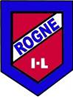 Arrangement for alle idretts-interesserteGratis arrangementServeringKaffeTe KjeksFrukt